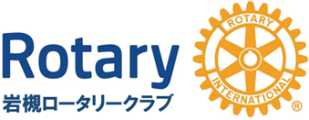 岩槻ロータリークラブ青少年作文コンクール応募票この応募票に応募作品を記入して、作文とともにお送り下さい応募要項は岩槻ロータリークラブホームページからもダウンロード出来ます氏名（フリガナ）学校名・学年・クラス応募作品名（タイトル）住所（郵便番号）連絡先（電話番号）